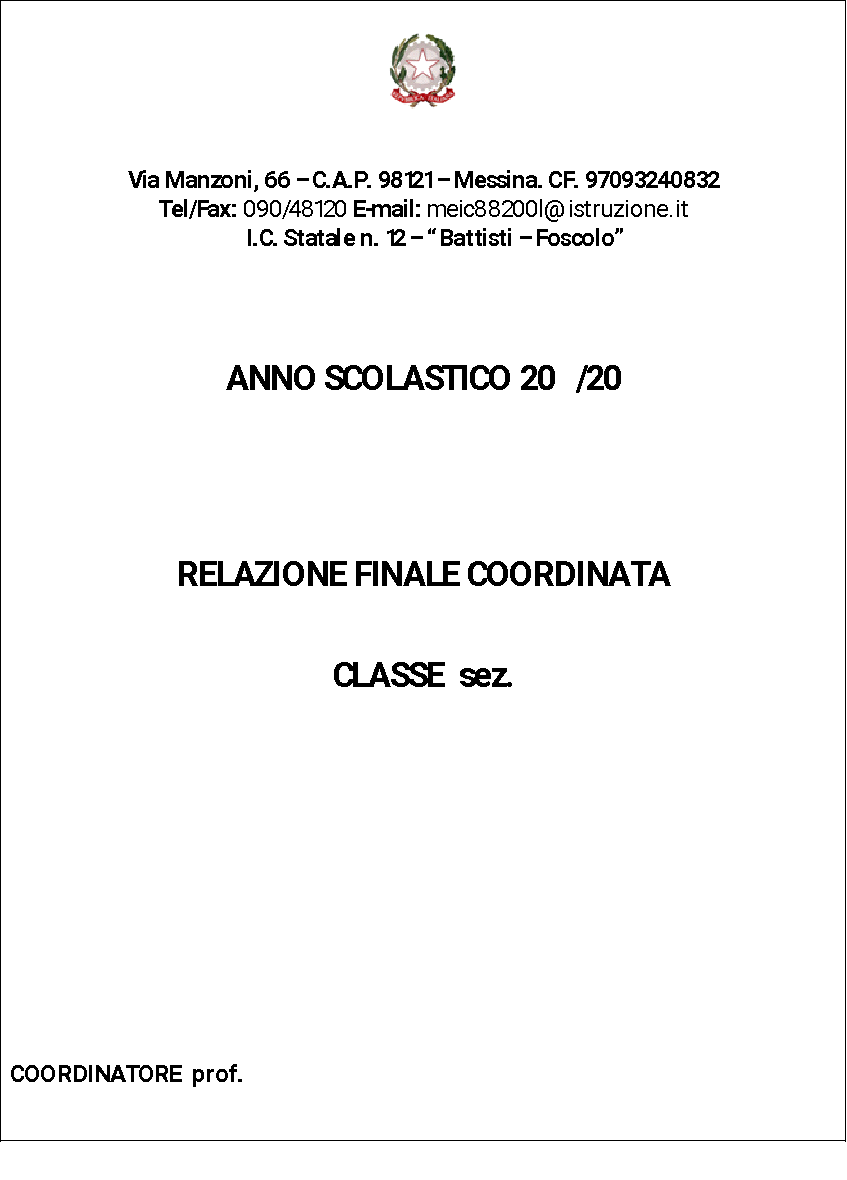 Le verifiche sono state sistematiche e coerenti, poste al termine delle unità di lavoro e adeguate a quanto proposto. Sono state attuate con modalità diverse, così da rilevare i livelli di competenza:Pertanto, dopo un’attenta analisi il C.d.C ha ritenuto opportuno suddividere la classe in base ai traguardi di competenza raggiunti.n°                     CLASSE   sez. ALUNNI                     CLASSE   sez. MASCHI                     CLASSE   sez. FEMMINECOORDINATORE   prof.ALTRE CULTURECOORDINATORE   prof.D. A.DSA                                     COMPONENTI DEL CONSIGLIO DI CLASSEItaliano - Storia-GeografiaItaliano - Storia-GeografiaMatematica - ScienzeMatematica - ScienzeIngleseIngleseFranceseFranceseTecnologiaTecnologiaArte e ImmagineArte e ImmagineMusicaMusicaScienze motorieScienze motorieReligione Religione SostegnoSostegnoApprofondimentoApprofondimentoStrumento Musicale (CHITARRA)Strumento Musicale (FLAUTO TRAVERSO)Strumento Musicale (VIOLINO)Strumento Musicale (PIANOFORTE)RAPPRESENTANTI DEI GENITORI                 Genitore di12PRESENTAZIONE DELLA CLASSETIPOLOGIA DELLA CLASSELIVELLO DELLA CLASSERITMO DI LAVOROCONDIZIONE RELAZIONALEVivace       Tranquilla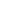 CollaborativaProblematicaDemotivataPoco corretta……………….Medio altoMedio Medio bassoBasso…….Piuttosto lentoRegolareSostenuto………SerenaBuonaConflittuale talvolta    Problematica………..La classe si presenta……ALUNNI DEI CORSI DI STRUMENTO                                                 METODOLOGIE E STRATEGIEOgni disciplina ha richiesto strategie e metodologie diverse in relazione alle difficoltà mostrate dagli alunni ma comuni a tutti i docenti sono state:la creazione di un clima disteso, sereno e di fiducia, di rispetto e responsabilità verso gli impegni assunti.la cooperazione e coerenza metodologica tra le varie discipline.La scelta di contenuti significativi e possibilmente collegabili in modo interdisciplinare, che sono stati trattati con gradualità, procedendo dai concetti più semplici, verso quelli più complessi.L’alternanza di lezioni frontali, lezioni sincrone e asincrone, conversazioni, discussioni e dibattiti sulle tematiche trattate con domande guidate per abituare gli alunni ad uno scambio di idee con interventi opportuni e pertinenti. Le ricerche individuali o di gruppo, con l’ausilio di griglie e schemi per sviluppare la capacità di osservazione e di analisi. Il costante coinvolgimento degli alunni nel processo di apprendimento al fine di renderli consapevoli di ciò che stanno facendo attraverso informazioni relative ai contenuti e agli obiettivi disciplinari del corso di studi. L’utilizzo sistematico dei diversi canali di apprendimento visivo, manipolativo, espressivo e grafico) e delle attrezzature (informatiche e laboratoriali) per offrire stimoli necessari a far scattare interesse e motivazione e per ampliare gli orizzonti culturali.Le attività di recupero, in orario curricolare, da attivare dopo le verifiche formative, qualora si ravvisi la necessità di far colmare il divario esistente tra gli alunni che non hanno conseguito gli obiettivi e il resto della classe. Esse consistono in frequenti ritorni sui contenuti e semplificazione degli stessi, uso di materiali alternativi e tecniche diverse. Le frequenti discussioni sull’emergenza sanitaria che stiamo vivendo al fine di promuovere e consolidare atteggiamenti consapevoli e responsabili.Si è in genere utilizzato anche materiale alternativo al libro di testo (sintesi, fotocopie di altri testi, LIM, Piattaforma GSUITE) per semplificare i contenuti proposti ma è sempre stata privilegiata l’analisi e la riflessione personale.L’EDUCAZIONE CIVICA è stata trattata in forma interdisciplinare                                                   ALUNNI CON DISABILITA’                           ALUNNI con BISOGNI EDUCATIVI SPECIALI                                                           VERIFICHE PROVE SCRITTEPROVE ORALIPROVE PRATICHEX ComponimentiX RelazioniX SintesiX Questionari apertiX Questionari a scelta multiplaX Testi da completareX EserciziX Soluzione problemiX AltroX Relazione su attività svolteX InterrogazioniX InterventiX Discussione su argomenti di studioX Prove grafico cromatichex Prove strumentali x Test motoriTIPOLOGIE PROVE DI VERIFICAVerifiche giornaliere: interrogazioni, controllo compiti e materiale di studio, correzioni collettive e individuali dei compiti assegnati, discussioni, osservazioni sistematiche sul registro personale per accertare il raggiungimento degli obiettivi. Verifiche periodiche: Prove oggettive e soggettive, scritte e orali, coincidenti con il tipo di attività svolta in classe somministrate dopo ogni UD per accertare l’acquisizione dei vari contenuti e il raggiungimento degli obiettivi disciplinari fissati.                    FASCE DI LIVELLO              VOTO                ALUNNI                          AVANZATOConoscenze organiche e approfondite, corretta ed efficace applicazione di concetti, regole e procedure; esposizione chiara e ben articolata con un uso corretto dei vari linguaggi specifici, autonomia nell’organizzazione e rielaborazione delle conoscenze acquisite con apporti personali. Capacità di operare collegamenti e stabilire relazioni tra le discipline.     10-9                      INTERMEDIOConoscenze sicure ed integrate con qualche apporto personale. Buona capacità di comprensione ed analisi; sicura applicazione di concetti, regole e procedure; esposizione chiara, con uso di terminologia varia e linguaggio adeguato al contesto; autonomia di sintesi e rielaborazione delle conoscenze acquisite.        8-7                              BASEConoscenze generalmente complete. Adeguata capacità di comprensione, discreta applicazione di concetti, regole e procedure; esposizione generalmente corretta con uso di termini abbastanza appropriati. Autonomia di rielaborazione delle conoscenze acquisite.       6-5                           INIZIALEConoscenze semplici dei contenuti disciplinari più significativi.Essenziale capacità di comprensione e di analisi, accettabile e generalmente corretta applicazione di concetti, regole e procedure; esposizione semplificata con lessico povero ma essenzialmente appropriato. Parziale autonomia nella rielaborazione delle conoscenze acquisite.        4                                              LA VALUTAZIONE La valutazione è stata espressa in modo chiaro e univoco, registrando l’evoluzione dai livelli di partenza ai risultati finali, e considerando i dati informativi delle verifiche e i risultati delle osservazioni sistematiche, e inoltre, non ha riguardato i singoli apprendimenti in termini di conoscenze, abilità e competenze, ma piuttosto i processi di apprendimento e di costruzione di identità personale, di acquisizione degli strumenti culturali e di maturazione di coscienza civile. Fattori che hanno inciso sulla valutazione periodica e finale⮚	Livello di partenza del singolo e del gruppo classe⮚	Evoluzione del processo di apprendimento⮚	Partecipazione all’attività didattica (anche in DDI)⮚	Motivazione e impegno rispetto all’attività didattica (anche in DDI)⮚	Regolarità nella frequenza delle lezioni (anche in DDI)⮚	Svolgimento delle verifiche previste per la disciplina (anche in DDI)⮚	Conoscenze, abilità, competenze⮚	Raggiungimento degli obiettivi minimi disciplinari⮚	Raggiungimento degli obiettivi cognitivi trasversaliOggetto di valutazione è stato anche il comportamento, nel quale rientrano, oltre al rispetto delle regole condivise, anche il grado di partecipazione alle attività, lo svolgimento dei compiti assegnati, il modo di relazionarsi con gli altri.  La valutazione di Ed. Civica scaturirà dal lavoro svolto dai docenti delle singole discipline come concordato nel consiglio di classe del mese di Novembre VALUTAZIONE FINALEORIENTAMENTONel corso dell’anno scolastico è stata condotta, dalla referente dell’Istituto per l’Orientamento prof. ssa Celano Simona in collaborazione con i coordinatori delle classi terze, l’attività di orientamento formativo degli alunni per la scelta del loro futuro percorso di studi. Attraverso i contatti con i referenti delle Scuole Superiori del territorio avvenuti per talune scuole online a causa dell’emergenza sanitaria, per altre in presenza previo appuntamento. Gli alunni hanno potuto soddisfare le loro curiosità e i dubbi in merito ai vari indirizzi, giungendo all’acquisizione consapevole delle proprie potenzialità.                                            FREQUENZA SCOLASTICA                                            RAPPORTI CON LE FAMIGLIE                                                        ESAME DI STATO